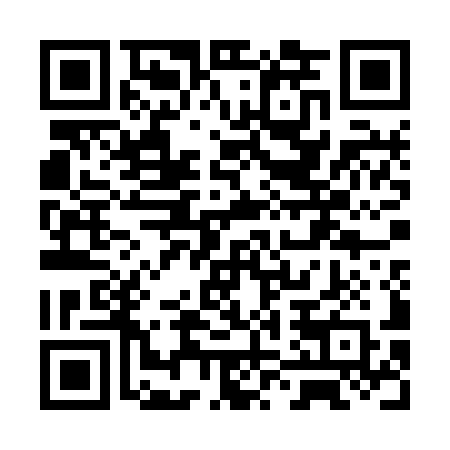 Ramadan times for Hermannsburg, AustraliaMon 11 Mar 2024 - Wed 10 Apr 2024High Latitude Method: NonePrayer Calculation Method: Muslim World LeagueAsar Calculation Method: ShafiPrayer times provided by https://www.salahtimes.comDateDayFajrSuhurSunriseDhuhrAsrIftarMaghribIsha11Mon5:235:236:3912:494:166:596:598:1012Tue5:235:236:3912:494:166:586:588:0913Wed5:245:246:4012:484:156:576:578:0814Thu5:245:246:4012:484:156:566:568:0715Fri5:255:256:4112:484:156:556:558:0616Sat5:255:256:4112:484:146:546:548:0517Sun5:265:266:4112:474:146:536:538:0418Mon5:265:266:4212:474:136:526:528:0319Tue5:275:276:4212:474:136:516:518:0220Wed5:275:276:4312:464:126:506:508:0121Thu5:285:286:4312:464:126:496:498:0022Fri5:285:286:4312:464:116:486:487:5923Sat5:295:296:4412:454:116:476:477:5824Sun5:295:296:4412:454:106:466:467:5725Mon5:295:296:4512:454:106:456:457:5626Tue5:305:306:4512:454:096:446:447:5527Wed5:305:306:4512:444:096:436:437:5428Thu5:315:316:4612:444:086:426:427:5329Fri5:315:316:4612:444:076:416:417:5230Sat5:315:316:4712:434:076:406:407:5131Sun5:325:326:4712:434:066:396:397:501Mon5:325:326:4712:434:066:386:387:492Tue5:335:336:4812:424:056:376:377:483Wed5:335:336:4812:424:056:366:367:474Thu5:335:336:4912:424:046:356:357:465Fri5:345:346:4912:424:036:346:347:456Sat5:345:346:4912:414:036:336:337:447Sun5:345:346:5012:414:026:326:327:438Mon5:355:356:5012:414:026:316:317:429Tue5:355:356:5112:404:016:306:307:4110Wed5:355:356:5112:404:006:296:297:40